REPRESENTATION EN MAURITANIEAVIS DE RECRUTEMENTLe Fonds des Nations Unies pour la Population en Mauritanie (UNFPA) lance un avis de recrutement pour le poste de Chargé de Programme Communication et Mobilisation de Ressources pour son bureau à Nouakchott - Mauritanie.TERMES DE REFERENCESTitre du poste		: Chargé(e) de Communication et Mobilisation des Ressources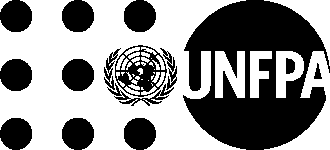 Niveau			: NOBAffectation 		: Nouakchott Durée                 	: 1 an, renouvelableN° du Poste		: 724101.	Lieu d’affectationLe poste est situé dans le Bureau Pays(BP) en Mauritanie et relève directement du Représentant Résident. Le Chargé de programme (NPO) Communication et Mobilisation de Ressourcesassure le leadership et la coordination de la mise en œuvre des activités de communication, de plaidoyer et de mobilisation de ressources en vue de la mise en œuvre effective du programme de coopération UNFPA-Gouvernement de la Mauritanie et conformément à l'approche «Delivering as One (DaO) – Unis dans l’Action».2.	Objectifs du posteLe Chargé de programme (NPO) Communication et Mobilisation de Ressources est responsable de la conceptualisation, de la planification, de l'exécution, du suivi et de l'évaluation de la stratégie de communication et de plaidoyer et de celle de la mobilisation de ressources du Bureau Pays en vue de promouvoir et appuyer la mission de l’UNFPA dans le pays conformément aux plans et aux objectifs nationaux de développement. Il/elle collabore activement avec l'équipe du bureau pays afin d'accroître la visibilité de l’UNFPA et de diriger ses plans de plaidoyer conformément à la Conférence Internationale sur la Population et le Développement (CIPD) et au programme de développement post-2015. En collaboration avec l'équipe du BP, il/elle contribue à renforcer le partenariat stratégique de l’UNFPA avec les partenaires  du gouvernement, le système des Nations Unies (SNU), les partenaires de développement, les médias, la société civile et le secteur privé. Il/elle planifie et coordonne la mise en œuvre de la stratégie de communication et celle de mobilisation de ressources de l’UNFPA  et représente l’organisation dans la mise en œuvre des efforts conjoints de mobilisation de ressources du système des Nations Unies (SNU) dans le cadre de l'approche DaO.3.	Activités principalesEn consultation avec le/la Représentant(e) Résident(e) et en collaboration avec les autres chargés de programme, il/elle assure les fonctions de conception et de gestion suivantes :Dans le domaine de la Communication:Elaborela Stratégie de Communication et de Plaidoyer du Bureau et le plan d'actions opérationnel y relatif et conduit sa mise en œuvre pour le renforcement de l’adhésion aux  questions relatives au mandat de l’UNFPA dans le domaine public axé sur les priorités de l’UNFPA au niveau global et local tout en améliorant la visibilité de l’organisation en Mauritanie ; et en montrant comment le programme de coopération fournit des résultats et contribue à l'image et à la programmation cohérentes du SNU.Fournit une analyse critique de l’environnement au BP en contribuant au scanning de l’environnement et au reporting interne et externe ; contribue de manière substantielle à la production régulière de mises à jour des politiques et de programmes en Mauritanie au sein de l’UNFPA ; contribue à l’édition des divers rapports, propositions, études, communiqués de presse et discours du BP et les utiliser comme ressources à des fins de plaidoyer et de mobilisation de ressources.Identifie et utilise divers médias (imprimés, électroniques, médias sociaux) pour améliorer les efforts de plaidoyer sur les questions de population telles que décrites dans la CIPD et le programme de développement post-2015. Développe et entretientune collaboration étroite avec les médias de masse grâce à des activités telles que l'organisation de visites sur des sites de projets et des rapports sur les événements et les progrès réalisés; faciliteles événements de plaidoyer, la couverture photos et vidéos, et utilise à la fois des médias basés sur le Web et des médias traditionnels, le cas échéant, pour générer et maintenir l'intérêt public pour les questions relatives au mandat de l’UNFPA et « raconter l'histoire » de la coopération entre l’UNFPA, ses partenaires et l’environnement externe en général.Adapte et diffuse les documents de plaidoyer du Siège et du Bureau régional à des publics cibles identifiés, en organisant des traductions en langues locales, si nécessaire. Aide à identifier et à coordonner la documentation des histoires, des bonnes pratiques, des leçons apprises et d'autres documents innovants pour faciliter les activités de plaidoyer.Conseille le/la Représentant(e)Résident(e)et l'équipe du programme pays sur l'utilisation efficace des outils de communication de masse, y compris des séances de presse et des conférences, des interviews médiatiques pour atteindre les objectifs du programme de pays.Représente l’UNFPA dans le Groupe conjoint « Communication » du SNU (CONU) et contribue au développement de la stratégie commune de communication des Nations Unies et àsa mise en œuvre; identifie des moyens nouveaux et créatifs pour montrer comment les programmes du SNU fournissent des résultats et favorisent l'image cohérente de l'ONU. Contribue aux bulletins communs conjoints du SNU : Communiqués de presse, visibilité et événements et fonctions de plaidoyer; conception  de supports communs au SNU, formation aux médias, visites sur le terrain, mise à jour du site Web « One UN Mauritanie » pour faciliter l'objectif de communication « communicating as one ».Dans le domaine de la mobilisationde ressources et partenariats:Elabore et met à jour la stratégie de mobilisation de ressources et les plans de partenariat du BP en collaboration avec le/laReprésentant(e)Résident(e)et l'équipe du programme ; coordonne leur mise en œuvre. Il/elle suit les efforts de mobilisation de ressources de l'équipe du programme et maintient une base de données à jour des partenaires, conserve des contacts réguliers avec le Conseiller Régional « Mobilisation de ressources » de l’UNFPA sur les partenariats régionaux et mondiaux.Dirige et coordonne tous les aspects du reporting des donateurs en fonction de l'information consolidée par les équipes du Programme et des Opérations.Représente l’UNFPA dans l'équipe conjointe de mobilisation de ressources du SNUet contribue au développement de la Stratégie conjointe de mobilisation des ressources des Nations Unies et à sa mise en œuvre; identifie les possibilités de mobilisation de ressources en appui aux programmes conjoints du SNU et prépare des notes et des propositions conjointes en coordination avec les collègues des programmes concernés ; facilite et contribue à la préparation des rapports conjoints aux donateurs dans l'approche DaO.Identifie les opportunités de partenariats avec des individus, des groupes et des organisations qui comprennent le secteur privé, le SNU, les homologues gouvernementaux, les partenaires au développement, les médias et les organisations de la société civile, le milieu universitaire, etc.Assure la préparation et la diffusion en temps opportun d'autres rapports obligatoires et spéciaux, ainsi que des documents d'information et des publications concernant les activités de programme en appui à la mission de l’UNFPA dans le pays.Surveille et évalue les résultats et les impacts des partenariats, conduit le plaidoyer en matière de mobilisation des ressources et les efforts de communication, et assure le reporting en temps opportun et la documentation des résultats.4.	Relations de travailSous la supervision directe du/de laReprésentant(e) Résident(e) de l’UNFPA, le  Chargé de Programme Communication et Mobilisation de Ressources interagit et collabore étroitement avec l'équipe de programme et des opérations du BP de Mauritanie ainsi qu'avec les conseillers régionaux en Communication et en Mobilisation de ressources du bureau régional (WCARO) basé à Dakar et avec les conseillers basés au Siège (New York).Il/elle sera un membre actif de l'équipe conjointe de communication et de mobilisation de ressources du SNU et travaillera en étroite collaboration avec d'autres partenaires concernés et avec les équipes de la contrepartie gouvernementale, des groupes techniques, etc. conformément aux termes de références.5.	Qualifications requisesExigences académiques: Avoir un diplôme supérieur (BAC plus 4 au moins) en communication ou tout autre domaine lié à la communication.Expérience de travail: Justifier d’une expérience de 2 à 5 ans dans le domaine des techniques de la communication et de l’information de préférence L’expérience en mobilisation de ressources d’au moins deux ans dans un contexte de développement serait un grand atout.Bonne connaissance des médias y compris les médias sociaux et des relations publiques.Langues :Excellentes compétences en communication orale et écrite en français.Niveau professionnel en Anglais requis. La pratique de l’Arabe sera un atout.Bonne connaissance et compréhension du contexte socio-culturel et politique mauritanien ainsi que du paysage médiatique.Familiarité avec les approches de communication pour le développement et le suivi de la mise en œuvre des stratégies de communication et de mobilisation des ressourcesConnaissances informatiques :Le/la candidat(e) doit être familier(e) avec les logiciels courants de bureau (Word, Excel, Powerpoint).La connaissance de logiciels de traitement des images et de l’infographie est souhaitée.Une compréhension approfondie du système des Nations Unies en général, et en particulier du mandat, des politiques et des opérations de l’UNFPA, ainsi que les thèmes actuels de développement sontun avantage.Compétences requises: Valeurs :Faire preuved'intégritéDémontrer un engagement envers l'UNFPA et le Système des Nations UniesSensibilité à  la diversitéFaire preuve d’adaptation face aux  changementsCompétences de base:Avoir une culture de  résultats et de rendre compteAvoir le sens des responsabilitésAcquérir et faire preuve d'une expertise professionnelleDémontrer d’un esprit d’analyse et de synthèseJouir d’une pensée  analytique et stratégique Travailler en équipe / s'autogérer et gérer ses relationsCommuniquer de façon percutante Ensemble de compétences fonctionnelles:Plaidoyer et promotion d'un agenda axé surles politiques de l'organisationTirer parti des ressources des gouvernements et des partenaires nationaux / établir des alliances stratégiques et des partenariatsFournir des résultats axés sur les évidencesCommunication interne et externe et plaidoyer pour la mobilisation de ressourcesLes candidatures doivent être accompagnées des documents suivants :Une lettre de motivation manuscrite signéeUn CV détaillé;Les copies du ou des diplômes dûment certifiés par une autorité habilitée ;Le formulaire P11 dûment rempli (à retirer auprès de la réception de la maison des Nations Unies ou dans le site de l'UNFPA Mauritanie: http://mauritania.unfpa.org/;Les dossiers devront être adressés sous pli fermé et confidentiel à la Représentation de l’UNFPA BP 620 à Nouakchott portant la mention « POSTE CHARGE (E) DE PROGRAMME COMMUNICATION ET MOBILISATION DES RESSOURCES» ou par courriel à l'adresse suivante: mrtannonces@unfpa.orgSEULS LES CANDIDATS RETENUS POUR PASSER UN ENTRETIEN RECEVRONT UNE REPONSE.LES DOSSIERS DE CANDIDATURE NE SERONT PAS RESTITUES AUX CANDIDATSLA DATE LIMITE DE DEPOT DES CANDIDATURES POUR CE POSTE EST LE : 1er DECEMBRE 2017 A 17 HEURESPublication autorisée par : Cécile Compaoré ZOUNGRANA, Représentante RésidenteLe 15 NOVEMBRE 2017.